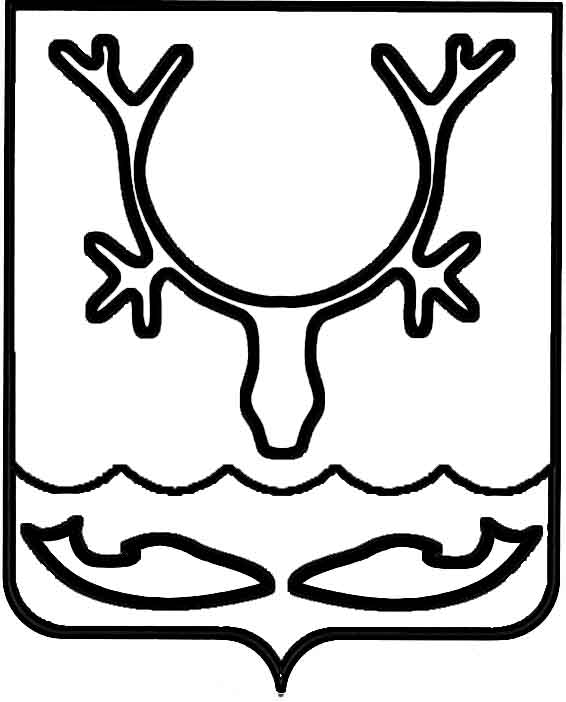 Администрация муниципального образования
"Городской округ "Город Нарьян-Мар"ПОСТАНОВЛЕНИЕОб утверждении Порядка предоставления                    в безвозмездное пользование муниципального имущества, включенного в Перечень муниципального имущества, которое может быть использовано только в целях предоставления его во владение и (или) пользование социально ориентированным некоммерческим организациямВ соответствии со статьей 31.1 Федерального закона от 12.01.1996 № 7-ФЗ
"О некоммерческих организациях", частью 1 статьи 17.1 Федерального закона
от 26.07.2006 № 135-ФЗ "О защите конкуренции" Администрация муниципального образования "Городской округ "Город Нарьян-Мар"П О С Т А Н О В Л Я Е Т:Утвердить Порядок предоставления в безвозмездное пользование муниципального имущества, включенного в Перечень муниципального имущества, которое может быть использовано только в целях предоставления его во владение 
и (или) пользование социально ориентированным некоммерческим организациям (Приложение).2.	Настоящее постановление вступает в силу после его официального опубликования.Приложениек постановлению Администрации муниципального образования"Городской округ "Город Нарьян-Мар"от 21.03.2022 № 329ПОРЯДОКПРЕДОСТАВЛЕНИЯ В БЕЗВОЗМЕЗДНОЕ ПОЛЬЗОВАНИЕ МУНИЦИПАЛЬНОГО ИМУЩЕСТВА, ВКЛЮЧЕННОГО В ПЕРЕЧЕНЬ МУНИЦИПАЛЬНОГО ИМУЩЕСТВА, КОТОРОЕ МОЖЕТ БЫТЬ ИСПОЛЬЗОВАНО ТОЛЬКО В ЦЕЛЯХ ПРЕДОСТАВЛЕНИЯ ЕГО 
ВО ВЛАДЕНИЕ И (ИЛИ) ПОЛЬЗОВАНИЕ СОЦИАЛЬНО ОРИЕНТИРОВАННЫМ НЕКОММЕРЧЕСКИМ ОРГАНИЗАЦИЯМ I. Общие положения1.1.	Настоящий Порядок разработан в соответствии со статьей 31.1 Федерального закона от 12.01.1996 № 7-ФЗ "О некоммерческих организациях" 
(далее – закон № 7-ФЗ), частью 1 статьи 17.1 Федерального закона от 26.07.2006 
№ 135-ФЗ "О защите конкуренции" и устанавливает порядок и условия предоставления социально ориентированным некоммерческим организациям во владение 
и (или) в пользование муниципального имущества, включенного в перечень муниципального имущества, свободного от прав третьих лиц, которое может быть предоставлено социально ориентированным некоммерческим организациям 
во владение и (или) в пользование на долгосрочной основе (далее – перечень).1.2.	Действие настоящего Порядка распространяется на предоставление нежилых помещений, включенных в перечень (далее – нежилые помещения).1.3.	Оказание имущественной поддержки социально ориентированным некоммерческим организациям осуществляется Администрацией муниципального образования "Городской округ "Город Нарьян-Мар" путем передачи во владение 
и (или) в пользование муниципального имущества социально ориентированным некоммерческим организациям, за исключением государственных и муниципальных учреждений и некоммерческих организаций, учрежденных муниципальным образованием.1.4.	Муниципальное имущество, включенное в перечень, не подлежит отчуждению в частную собственность, в том числе в собственность социально ориентированных некоммерческих организаций, использующих это имущество.1.5.	Запрещаются продажа переданного социально ориентированным некоммерческим организациям муниципального имущества, переуступка прав пользования им, передача прав пользования им в залог и внесение прав пользования таким имуществом в уставный капитал любых других субъектов хозяйственной деятельности.1.6.	Нежилые помещения предоставляются в безвозмездное пользование
на 11 месяцев.1.7.	Нежилые помещения предоставляются социально ориентированным некоммерческим организациям при условии осуществления организацией 
в соответствии с учредительными документами одного или нескольких видов деятельности, предусмотренных пунктом 1 статьи 31.1 закона 7-ФЗ и решением Совета городского округа "Город Нарьян-Мар" от 24.06.2015 № 116-р "Об установлении видов деятельности некоммерческих организаций для признания их социально ориентированными" (далее – решение № 116-р), и не осуществляющим хозяйственную деятельность, приносящую доход.1.8.	Использование нежилых помещений возможно только по целевому назначению для осуществления одного или нескольких видов деятельности, указываемых в договоре безвозмездного пользования нежилым помещением.1.9.	Социально ориентированная некоммерческая организация, которой предоставлено нежилое помещение в безвозмездное пользование, в любое время вправе отказаться от договора безвозмездного пользования нежилым помещением, уведомив об этом Администрацию муниципального образования "Городской округ "Город Нарьян-Мар" за один месяц.1.10.	Уполномоченным органом по предоставлению в безвозмездное пользование социально ориентированным некоммерческим организациям муниципального имущества является управление муниципального имущества
и земельных отношений Администрации муниципального образования "Городской округ "Город Нарьян-Мар" (далее – уполномоченный орган).II. Требования к социально ориентированным некоммерческим организациям2.1.	Социально ориентированная некоммерческая организация (далее – 
СО НКО) должна соответствовать следующим требованиям:1)	СО НКО должна быть создана в предусмотренных законом № 7-ФЗ формах (за исключением государственных и муниципальных учреждений и некоммерческих организаций, учрежденных муниципальным образованием), зарегистрирована
и осуществлять свою деятельность на территории муниципального образования "Городской округ "Город Нарьян-Мар", направленную на решение социальных проблем, развитие гражданского общества в Российской Федерации, а также осуществлять виды деятельности, предусмотренные статьей 31.1 закона № 7-ФЗ 
и решением № 116-р;2)	СО НКО не должна осуществлять хозяйственную деятельность, приносящую доход;3)	на дату подачи заявления у СО НКО должна отсутствовать просроченная задолженность по возврату в городской бюджет субсидий, бюджетных инвестиций, предоставленных в том числе в соответствии с иными правовыми актами, и иная просроченная задолженность перед городским бюджетом;4)	на дату подачи заявления у СО НКО должна отсутствовать неисполненная обязанность по уплате налогов, сборов, страховых взносов, пеней, штрафов
и процентов, подлежащих уплате в соответствии с законодательством Российской Федерации о налогах и сборах;5)	на дату подачи заявления СО НКО не должна находиться в процессе реорганизации (за исключением реорганизации в форме присоединения
к юридическому лицу, являющемуся участником отбора, другого юридического лица), ликвидации, в отношении них не введена процедура банкротства, деятельность участника отбора не приостановлена в порядке, предусмотренном законодательством Российской Федерации;6)	на дату подачи заявления отсутствуют сведения в реестре дисквалифицированных лиц о руководителе, членах коллегиального исполнительного органа, лице, исполняющем функции единоличного исполнительного органа, 
или главном бухгалтере СО НКО;7)	на дату подачи заявления СО НКО не должна являться иностранным юридическим лицом, а также российским юридическим лицом, в уставном (складочном) капитале которых доля участия иностранных юридических лиц, местом регистрации которых является государство или территория, включенные
в утвержденный Министерством финансов Российской Федерации перечень государств и территорий, предоставляющих льготный налоговый режим налогообложения и (или) не предусматривающих раскрытия и предоставления информации при проведении финансовых операций (офшорные зоны), в совокупности превышает 50 процентов.III. Порядок предоставления муниципального имущества СО НКО3.1.	СО НКО, заинтересованные в предоставлении муниципального имущества в безвозмездное пользование, предоставляют в уполномоченный орган следующие документы:1)	заявление о предоставлении нежилого помещения в безвозмездное пользование по форме согласно Приложению 1 к настоящему Порядку. Заявление должно содержать информацию о запрашиваемом нежилом помещении, включенном в перечень: адрес здания, в котором расположено нежилое помещение (в случае отсутствия адреса – описание местоположения здания) и общую площадь нежилого помещения;2)	копии учредительных документов СО НКО;3)	выписку из единого государственного реестра юридических лиц, сформированную по состоянию не позднее 10 дней до даты подачи заявления (документ не обязательный для предоставления, в случае непредставления выписки уполномоченный орган формирует выписку на сайте https://egrul.nalog.ru/index.html/ 
по состоянию на дату рассмотрения заявления);4)	копии документов, представленных организацией в федеральный орган исполнительной власти, уполномоченный в сфере регистрации некоммерческих организаций, в соответствии с пунктом 3 или пунктом 3.1 статьи 32 закона № 7-ФЗ
(за предыдущий финансовый год);5)	копии годовой бухгалтерской отчетности СО НКО за предыдущий финансовый год;6)	заявление о согласии на обработку персональных данных по форме согласно Приложению 2 к настоящему Порядку.К заявлению могут быть приложены письма органов государственной власти, органов местного самоуправления, коммерческих и некоммерческих организаций, 
а также граждан и их объединений, содержащие оценку (отзывы, рекомендации) деятельности организации, или их копии.3.2.	Документы, указанные в пункте 3.1 настоящего Порядка, могут быть представлены представителем организации. В этом случае представитель организации дополнительно представляет копию паспорта гражданина Российской Федерации
и копию доверенности, подтверждающей полномочия на осуществление действий
от имени СО НКО, удостоверенной надлежащим образом, выданной на его имя.3.3.	Уполномоченный орган в срок не позднее 30 дней рассматривает заявления и приложенные к ним документы.3.4.	В случае соответствия СО НКО требованиям пункта 2.1 настоящего Порядка, соответствия документов, представленных СО НКО, требованиям пункта 3.1 настоящего Порядка, а также при отсутствии оснований для отказа в предоставлении нежилого помещения, установленных пунктом 3.9 настоящего Порядка, уполномоченный орган принимает решение о предоставлении нежилого помещения. 3.5.	Решение о предоставлении нежилого помещения принимается уполномоченным органом в срок, установленный в пункте 3.3 настоящего Порядка.3.6.	Решение о предоставлении нежилого помещения оформляется в виде постановления Администрации муниципального образования "Городской округ "Город Нарьян-Мар".3.7.	В течение 10 рабочих дней со дня принятия решения о предоставлении нежилого помещения уполномоченный орган заключает с СО НКО договор безвозмездного пользования нежилым помещением, включенным в перечень муниципального имущества, свободного от прав третьих лиц, которое может быть предоставлено социально ориентированным некоммерческим организациям 
во владение и (или) в пользование (далее – договор).3.8.	Уполномоченный орган в течение 3 рабочих дней со дня заключения договора размещает на официальном сайте Администрации муниципального образования "Городской округ "Город Нарьян-Мар" в информационно-телекоммуникационной сети "Интернет" (adm-nmar.ru) информацию о представлении муниципального имущества СО НКО.3.9.	Уполномоченный орган отказывает в предоставлении нежилого помещения в следующих случаях:1) заявление представлено организацией, не соответствующей требованиям, установленным пунктом 2.1 настоящего Порядка;2) организацией представлен неполный перечень документов, указанных
в пункте 3.1 настоящего Порядка;3) заявление не подписано или подписано лицом, не наделенным соответствующими полномочиями;4) участником предоставлена недостоверная информация, в том числе о месте нахождения и адресе СО НКО.Отказ в предоставлении нежилого помещения оформляется в виде письма в срок, установленный в пункте 3.3 настоящего Порядка.Приложение 1к Порядку предоставленияв безвозмездное пользование муниципальногоимущества, включенного в Перечень муниципальногоимущества, которое может быть использовано тольков целях предоставления его во владение и (или) пользованиесоциально ориентированным некоммерческим организациямГлаве города Нарьян-Мара                                         __________________________________                                         от _______________________________                                         _________________________________,                                                                     адрес:                                         __________________________________                                         тел. _____________________________ЗАЯВЛЕНИЕо предоставлении нежилого помещения в безвозмездное пользование Прошу рассмотреть документы _________________________________________                                             (полное наименование некоммерческой организации)для предоставления в безвозмездное пользование нежилого помещения, включенного в Перечень муниципального имущества, которое может быть использовано только 
в целях предоставления его во владение и (или) пользование социально ориентированным некоммерческим организациям.Информация о нежилом помещении:____________________________________________________________________В соответствии с пунктом 3.1 Порядка к заявлению прилагаю следующие документы:1) __________________________________________________________________;2) __________________________________________________________________;3) __________________________________________________________________;4) __________________________________________________________________.Полноту и достоверность сведений, указанных в заявлении и приложенных 
к нему документах, подтверждаю.К заявлению прилагаются документы на _______ листах.________________________ _____________ ______________________________(наименование должности             (подпись)        (фамилия, инициалы)руководителя некоммерческойорганизации)"___" _________ 20__ г.М.П. (при наличии)Приложение 2к Порядку предоставленияв безвозмездное пользование муниципальногоимущества, включенного в Перечень муниципальногоимущества, которое может быть использовано тольков целях предоставления его во владение и (или) пользованиесоциально ориентированным некоммерческим организациямГлаве города Нарьян-Мара                                         __________________________________                                         от _______________________________                                         _________________________________,                                                                     адрес:                                         __________________________________                                         тел. _____________________________Заявлениео согласии на обработку персональных данныхЯ, __________________________________________________________, паспорт: серия ______________________________, номер ______________________________, кем выдан ____________________________________________________, дата выдачи "________", адрес регистрации по месту жительства:_________________________ __________________ _______________________________________________________, настоящим свободно, своей волей и в своем интересе даю согласие на обработку своих персональных данных (сбор, систематизацию, накопление, хранение, уточнение, использование, блокирование, уничтожение), содержащихся в документах, представленных в целях предоставления нежилого помещения, включенного 
в перечень, во владение и (или) в пользование социально ориентированным некоммерческим организациям.Перечень персональных данных, на обработку которых дается согласие, включает в себя любую информацию, представляемую в заявлении и в других представляемых документах в указанных выше целях.Я ознакомлен(а) с тем, что:Согласие на обработку персональных данных действует с даты подписания настоящего согласия до момента достижения цели обработки персональных данных или его отзыва.Согласие на обработку персональных данных может быть отозвано
на основании письменного заявления в произвольной форме. В случае отзыва согласия на обработку персональных данных оператор вправе продолжить обработку персональных данных без согласия при наличии оснований, указанных в пунктах 2 - 11 части 1 статьи 6, части 2 статьи 10 и части 2 статьи 11 Федерального закона 
от 27.07.2006 № 152-ФЗ "О персональных данных"."____" ___________ 20___ г.            ________________/_______________/                                                                       (подпись)        (Ф.И.О.)21.03.2022№329Глава города Нарьян-Мара О.О. Белак